Publicado en Madrid el 15/12/2017 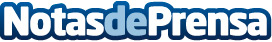 Grupo Especta impulsa la construcción sostenible a través de materiales respetuosos con el medio ambiente Las fuentes de energía renovables y los materiales naturales suponen las bases de la construcción sostenibleDatos de contacto:Viviana902 88 20 68Nota de prensa publicada en: https://www.notasdeprensa.es/grupo-especta-impulsa-la-construccion Categorias: Inmobiliaria Ecología http://www.notasdeprensa.es